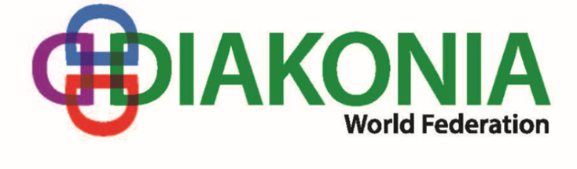 THEOLOGY OF DIAKONIA COMMITTEE CharterPurpose  Within the  DIAKONIA World Federation, the Theology of Diakonia committee shall encourage theological discussion, study and reflection about the nature, purpose and aims of diakonia Meetings The committee shall meet at least twice annually via electronic platforms.Membership The Theology of Diakonia Committee shall consist of at least three members who are not members of the Executive Committee.  These persons are to be chosen for their competence in theological reflection, biblical scholarship, and academic research, and for their eagerness to animate theological discussion about diakonia.They should represent the international and ecumenical diversity of the three geographic regions of the organization.Members of the committee shall be appointed for one term (from DWF Assembly to the next) and are eligible to serve one additional consecutive term.A member of the Executive Committee shall be an ex officio member and act as liaison to the Executive Committee.The chair of the committee will be chosen from among the members who are not on the Executive Committee.RelationshipsThe Theology of Diakonia Committee will report to the Executive Committee at least annually making recommendations and suggested actions. The Executive Committee will oversee the work of the Theology of Diakonia Committee and make recommendations and suggested actions.Specific Dutiesa. Research the current state of literature concerning the theology of diaconia.b. Consult with authors and scholars about the field.c. Imagine ways that the writing in the field might be shared and discussed by members of our organization. d. Set priorities and develop a plan for enhancing the engagement with the material.e. Recruit leaders to facilitate events and programs that promote networking, information-    sharing, and learning about the theology of diakoniaf. Publicize these opportunities, in cooperation with the Communications Committee, using the various DWF       Communication platforms.g. Keep minutes of meetings and maintain records of committee actions.h. Annually report to the Executive Committee, indicating actions and progress of the Theology of Diakonia     Committee and making suggestions for any plans or next steps.i. Periodically review and revise the Charter and policies of Theology of Diakonia Committee, and if necessary,                  submit recommendations and documents to the Executive Committee for consideration and approval.j. Submit any budget considerations to the Treasurer for the annual budget process.Adopted by DIAKONIA World Federation Executive Committee in 2020. 